	Reflections from eternity	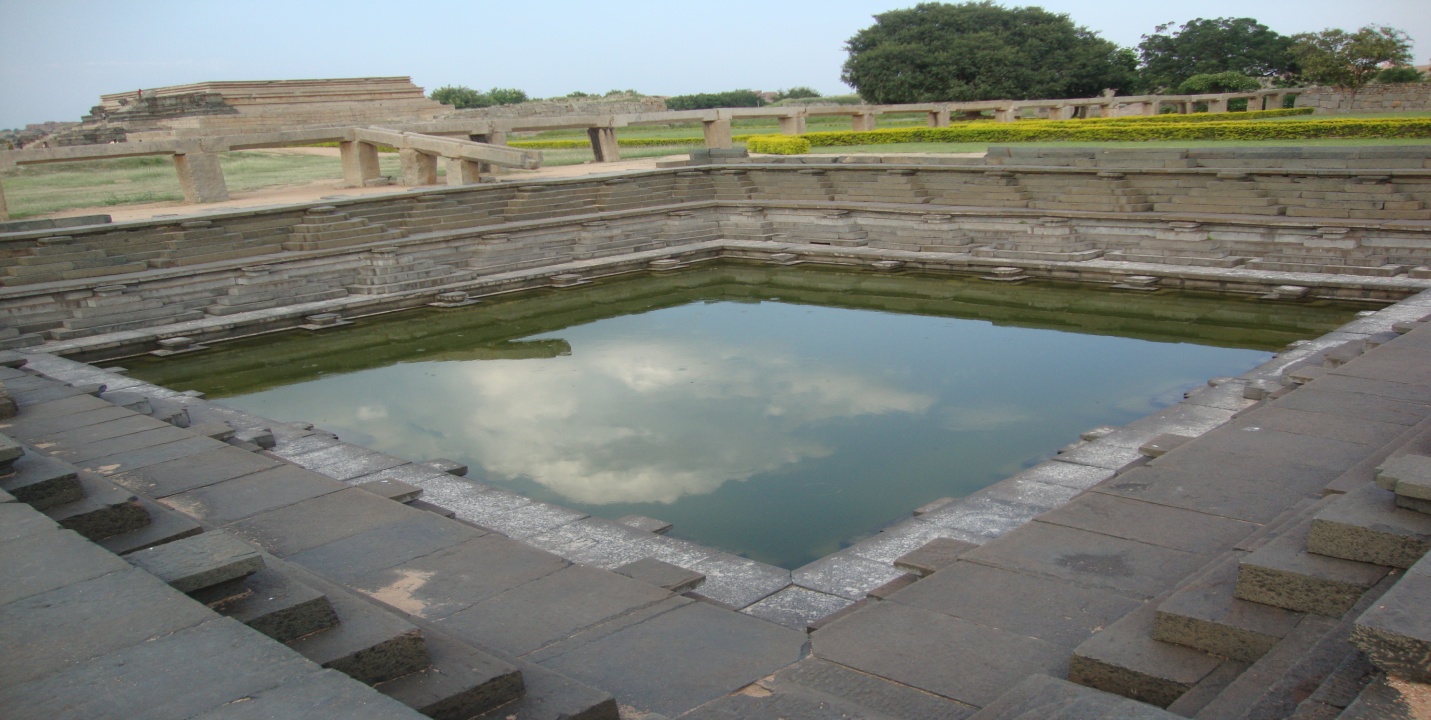 Silence speaks when you look around,Memories come to life,Of Legends unheard, hushed by times.Of great lovers, betrayed by mankind.Who said death can overcome?I can see it defeated,Only the specks of dust, only the mortals die,Not the fearless, they are unconquered.Those who dare to live become legends, immortalized for lifetime.I know you think I’m insane,But I speak the truth my friend,The tale of two lovers I sing,Disdained by the world, redeemed by the heavens.Here near the pool, her beauty captivated him,She danced like a peacock smiling at him.Love was young and the world was cold,Still they vowed to each other, to stay together.He played the flute and she danced,Golden moments they breathe,Not for long could the world be good,Evil did what he could.It’s not the end, but just a new beginning,The promise remains unbroken,If you see through my eyes they live,Reflections that you see,Are the lovers gazing at one another,From the worlds of eternity.